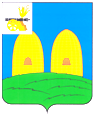 СОВЕТ ДЕПУТАТОВГРЯЗЕНЯТСКОГО СЕЛЬСКОГО ПОСЕЛЕНИЯРОСЛАВЛЬСКОГО РАЙОНА СМОЛЕНСКОЙ ОБЛАСТИРЕШЕНИЕот 30 октября 2015 года                                                                             № 04Об особенностях составления и утверждения проекта бюджета Грязенятского сельского поселения Рославльского района Смоленской области на 2016 годВ соответствии с Бюджетным кодексом Российской Федерации, Федеральным законом от 06.10.2003 №131-ФЗ «Об общих принципах организации местного самоуправления в Российской Федерации», Федеральным законом от 30.09.2015 года № 273-ФЗ «Об особенностях составления и утверждения проектов бюджетов бюджетной системы Российской Федерации на 2016 год, о внесении изменений в отдельные законодательные акты Российской Федерации и признании утратившей силу статьи 3 Федерального закона «О приостановлении действия отдельных положений Бюджетного кодекса Российской Федерации», Уставом Грязенятского сельского поселения Рославльского района Смоленской области, Совет депутатов Грязенятского сельского поселения Рославльского района Смоленской области Р Е Ш И Л:Приостановить до 1 января 2016 года действие статьи 21, абзаца 5 пункта 1 статьи 31, пункта 1 статьи 32, пункта 3 статьи 33 Положения о бюджетном процессе в муниципальном образовании Грязенятского сельского поселения Рославльского района Смоленской области, утвержденного решением Совета депутатов Грязенятского сельского поселения Рославльского района Смоленской от 22.09.2014 года № 18.Установить, что в 2015 году:Администрация Грязенятского сельского поселения Рославльского района Смоленской области вносит на рассмотрение и утверждение в Совет депутатов Грязенятского сельского поселения Рославльского района Смоленской области проект решения о бюджете Грязенятского сельского поселения Рославльского района Смоленской  области на 2016 год (далее – проект решения о бюджете сельского поселения) не позднее 7 декабря 2015 года;Совет депутатов Грязенятского сельского поселения Рославльского района Смоленской области рассматривает проект решения о бюджете сельского поселения в течение 20 дней со дня его внесения в Совет депутатов Грязенятского сельского поселения Рославльского района Смоленской области.Настоящее решение вступает в силу после его официального опубликования в газете «Рославльская правда»Глава муниципального образованияГрязенятского сельского поселенияРославльского района Смоленской области                                           Г.И.Мамонтов